Расписание уроков для 3 класса на 18-22 мая  2020г.МАТЕМАТИКАРУССКИЙ ЯЗЫКЛИТЕРАТУРНОЕ ЧТЕНИЕОКРУЖАЮЩИЙ МИРТЕХНОЛОГИЯИЗОФИЗИЧЕСКАЯ КУЛЬТУРАдатаТема урокаЗадачи урокаСодержание урокаЗадания на отметку18.05Прием письменного деления на однозначное числоПовторить как выполняется письменное деление на однозначное число, как применяется алгоритм деления трёхзначного числа на однозначное.Учебник стр. 92видеоурок  https://resh.edu.ru/subject/lesson/5714/main/218710/Каждая цифра в записи многозначного числа занимает определённое место – позицию. Место (позицию) в записи числа, на котором стоит цифра, называют разрядом.
Единицы, десятки, сотни, тысячи и т. д. иначе ещё называют разрядными единицами:
- единицы называют единицами 1-го разряда;
- десятки называют единицами 2-го разряда;
- сотни называют единицами 3-го разряда и т. д.
Деление (операция деления) — одно из четырёх простейших арифметических действий, обратное умножению.
Деление - это такая операция, в результате которой получается число (частное), которое приумножении на делитель даёт делимое.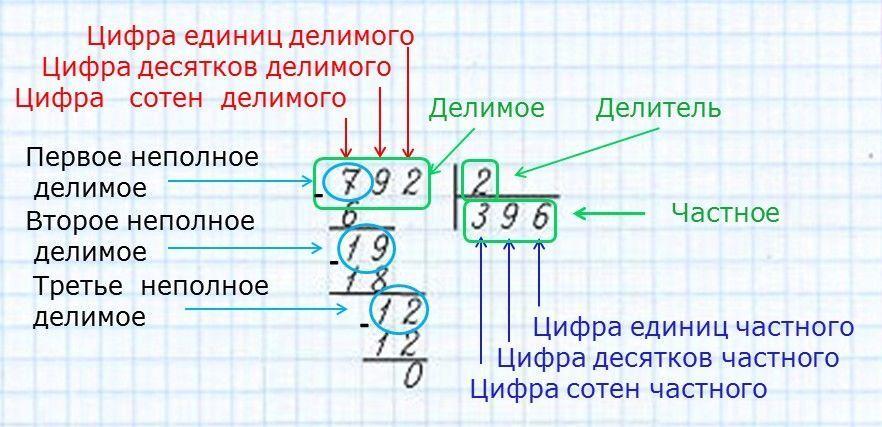 №5.6 стр.9219.05Прием письменного деления на однозначное числоПовторить как выполняется письменное деление на однозначное число, как применяется алгоритм деления трёхзначного числа на однозначное..Учебник стр.93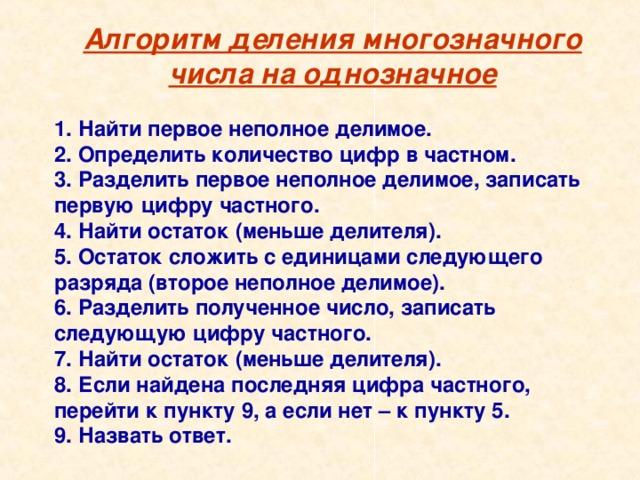 № 2.3 стр. 9320.05Прием письменного деления на однозначное числоПовторить как выполняется письменное деление на однозначное число, как применяется алгоритм деления трёхзначного числа на однозначное.Учебник стр.94Реши:
 81: 3    72: 4   400 : 2    600 : 4     486:2     56:4№5 стр. 9421.05Закрепление изученного материалаРавенство, содержащее неизвестное число, обозначенное буквой, называется уравнением. Решить уравнение, значит найти его корень – то число, при подстановке которого равенство будет верным.
Умножение – это арифметическое действие, в котором первое число повторяется в качестве слагаемого столько раз, сколько показывает второе число.
Число, которое повторяется как слагаемое, называется множимым (оно умножается), число, которое показывает сколько раз повторить слагаемое, называется множителем. Число, полученное в результате умножения, называется произведением.
Деление - это такая операция, в результате которой получается число (частное), которое приумножении на делитель даёт делимое
Выражения часто содержат скобки, указывающие порядок выполнения действий. В этом случае правило, задающее порядок выполнения действий в выражениях со скобками, формулируется так: сначала выполняются действия в скобках, при этом также по порядку слева направо выполняется умножение и деление, затем – сложение и вычитание.
Площадь – это числовая характеристика фигуры. Площадь измеряется квадратными единицами длины: см2, м2, дм2 и др. (сантиметр в квадрате, метр в квадрате, дециметр в квадрате и т.д.)
В вычислениях обозначается латинской буквой S.
S = a ∙ b
Разряд - это место (позиция), на котором в записи числа стоит цифра.
В  записи числа разряды, начиная справа, группируются в классы по три разряда в каждом.
Класс единиц или первый класс - это класс, который образуют первые три разряда (справа от конца числа): разряд единиц, разряд десятков и разряд сотен.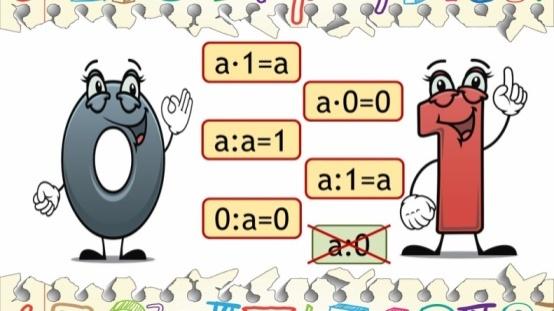 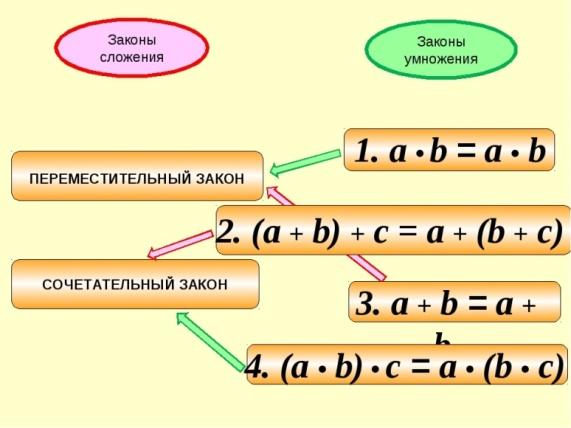 №5,6 стр.96датаТема урокаЗадачи урокаСодержание урокаЗадания на отметку18.05Роль глаголов в предложенииЗакрепить знания о глаголе. Учиться применять знания на практике.Учебник стр. 122Видеоурок https://resh.edu.ru/subject/lesson/4354/main/93850/Глагол – это часть речи, которая обозначает действие предмета. Глаголы отвечают на вопросы что делать? что сделать?Стр.128 упр.23419.05Повторение. Текст и предложение. Выявить и усвоить отличительные особенности простого предложения с однородными членами и сложного предложения.  Формировать умение пунктуационно оформлять предложения данных типов. Учебник стр. 130видеоурок https://www.youtube.com/watch?v=F-NJUhvcCBgСтр. 130, упр.5.6.720.05Повторение. Состав слова.Обобщить знания детей о частях слова, порядке разбора слова;Совершенствовать умение проводить разбор слова по составу;Учебник стр. 132видеоурок  https://resh.edu.ru/subject/lesson/4518/main/125522/Игра «Подбери однокоренные слова».слова: хлеб, дом, школа, мама, рука, стол. Однокоренные слова записать  в тетрадь.Стр. 132 упр.24121.05Повторение. Части речиПовторить и закрепить умение распознавать части речи; отрабатывать умение ставить вопросы к разным частям речи;Учебник стр. 135П..льто, вн..мательный, б..тинки, за..ц, б..жать, ар..матный, см..треть.- Вставьте пропущенные буквы. На какие группы можно разделить эти слова? (части речи)Стр. 135 упр. 248.22.05Повторение. Части речиПовторить и закрепить умение распознавать части речи; отрабатывать умение ставить вопросы к разным частям речи;Учебник стр. 139Найди в каждой строчке лишнее слово, определи его часть речи и подпиши. 
1) Берёза, пчела, лёгкий, малина. 
2) Зелёная, сочная, свежая, растёт. 
3) Думает, считает, ученик, знает.Стр. 139, упр.258датаТема урокаЗадачи урокаСодержание урокаЗадания на отметку18.05Ю.Ермолаев. Проговорился. Воспитатели.ознакомление учащихся с биографией Ю.Ермолаева и с произведением Ю.Ермолаева «Проговорился»; формирование умения анализировать произведения, воспринимать выраженные в них чувства, настроение.Учебник  стр.179Видеоурок  https://resh.edu.ru/subject/lesson/5190/main/184126/Юмор - понимание комического, умение видеть и показывать смешное, снисходительно-насмешливое отношение к чему-н. Чувство юмора. Рассказывать о чем-н. с юмором. 2. В искусстве: изображение чего-н. в смешном, комическом виде. ( словарь Ожегова) Периодическая печать – печатные издания, выпускаемые в определенные промежутки времени .Ю. И. Ермолаев - детский писатель, драматург, актер. Он родился в 1921 году в Москве, в семье рабочего. Окончив школу, Юрий Иванович поступил учиться в театральное училище им. М. Щепкина и стал актером. Играл в спектаклях московских театров, но его не покидала мечта писать для детей. Писательский труд увлек его. Все свое творчество он посвятил только детям и их наставникам. Юрий Иванович обладает чувством юмора, умением по-доброму посмеяться над своим героем.Стр.179-183 читать19.05Мифы древней Грецииумение анализировать текст (сюжет, внешность, «речь» и поступки героев), выделять жанровые особенности; отвечать на вопросы по содержанию прочитанного и составлять вопросы по содержанию прочитанного, находить части прочитанного, доказывающие высказанное суждение; соотносить поступки героев с нравственными нормами; участвовать в обсуждении прочитанного произведения.Учебник стр. 173Видеоурок  https://resh.edu.ru/subject/lesson/4383/main/184308/Стр190-199 читать, вопросы стр. 19920.05Г.Х. Андерсен. Гадкий утенок. научиться анализировать литературное произведение1. Учебник стр.2002. видеоурок https://resh.edu.ru/subject/lesson/4385/main/284553/Читать стр.200-21422.05Г.Х. Андерсен. Гадкий утенок. научиться анализировать литературное произведение1. Учебник стр.2002. видеоурок https://resh.edu.ru/subject/lesson/5193/main/196546/Вопросы 1-5 стр. 215датаТема урокаЗадачи урокаСодержание урокаЗадания на отметку20.05По знаменитым местам мира. ознакомить со знаменитыми местами мира. учить работать с картой: находить страны на карте.Учебник стр. 149-150Видеоурок  https://resh.edu.ru/subject/lesson/3860/start/156276/Сообщение по теме22.05По знаменитым местам мира.ознакомить со знаменитыми местами мира. учить работать с картой: находить страны на карте.1.  Учебник стр.151-1532. Вопросы стр.153Сообщение по темедатаТема урокаЗадачи урокаСодержание урокаЗадания на отметку19.05Человек и информация. Компьютер. Изделие: АфишаПознакомить с программой Microsoft Office Word, правилами набора текста; учить работать с программой Microsoft Word Document.doc., сохранять документ, форматировать его и печатать, создавать афиши и программки на компьютере; развивать внимание, самостоятельность; воспитывать мотивацию к учебной и творческой деятельностиУчебник стр.134-139  2.    Сделать афишу согласно плану стр.135-138датаТема урокаЗадачи урокаСодержание урокаЗадания на отметку21.05Обобщающий урок. Выставка работ Обобщить и закрепить знания, полученные в IV четверти; провести обмен мнениями о видах работ, проводимых в течение четверти; просмотреть художественные образцы, которые оставили наибольшие положительные впечатления;Учебник стр.140-141датаТема урокаЗадачи урокаСодержание урокаЗадания на отметку18.05Комплекс ОРУразвивать скорость качества, координационные способности и быстроту реакции; развивать двигательную активность детей.Оздоровительные: укрепить мышцы голени и стопы, учить правильному восстановлению дыхания.КОМПЛЕКС ОРУ С МЯЧОМИ.п.- стойка ноги врозь средняя, мяч перед грудью.1-наклон вперед, положить мяч на пол;2-выпрямиться, развести руки в стороны;3-наклон вперед, взять мяч;4-и.п. (10 раз. Задание выполняется не сгибая колени при наклонах.)И.п.: стойка, мяч вниз;1 – мяч вверх, правая нога назад на носок;2 – и.п.;3–4 – то же с левой. (8 раз. Задание выполняется с вытянутым носком при движении назад, руки прямые.)И.п.: ноги врозь, мяч внизу.1 - поворот вправо, одновременно ударить мячом о землю, поймать отскочивший мяч;2 - и.п.;3-4 - то же в другую сторону. (5 раз в каждую сторону. Задание выполняется с ударом мяча у пятки правой ноги.)И.п.: широкая стойка ноги врозь, мяч вверх;1 – наклон вперёд – вправо, положить мяч;2 – стойка ноги врозь, руки вверх;3 – наклон вперёд – вправо, взять мяч;4 – и.п.;5–8 – то же в другую сторону. (8 раз. Задание выполняется не сгибая колени при наклонах.)И.п.: ноги на ширине ступни, мяч в одной руке.Отбивать мяч о землю то правой, то левой рукой. (10-12 раз. При выполнении задания не смотреть на мяч.)И.п.: стойка, мяч вниз;1 – выпад правой в сторону, мяч на грудь;2 – и.п.;3–4 – то же с левой ноги, влево; (12 раз. При выполнении задание туловище тела не сгибать, выпады делать глубже.)Ходьба на месте, мяч в правой руке.20.05Комплекс ОРУТот же22.05Комплекс ОРУТот же